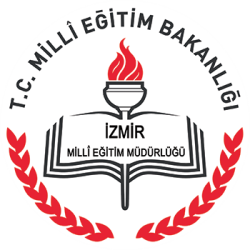 2017- 2018YILLIKFAALİYET PLANI T.C.ALİAĞA KAYMAKAMLIĞIŞehit Çavuş Bülent Kula İlkokuluve  Ortaokulu Müdürlüğü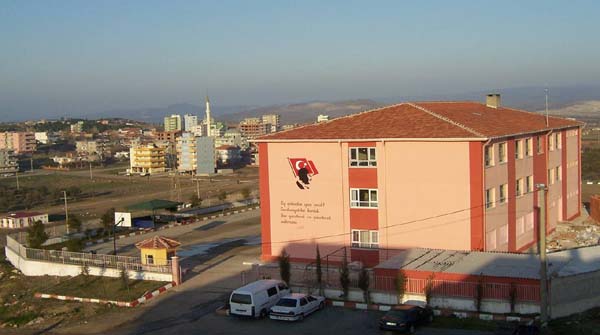 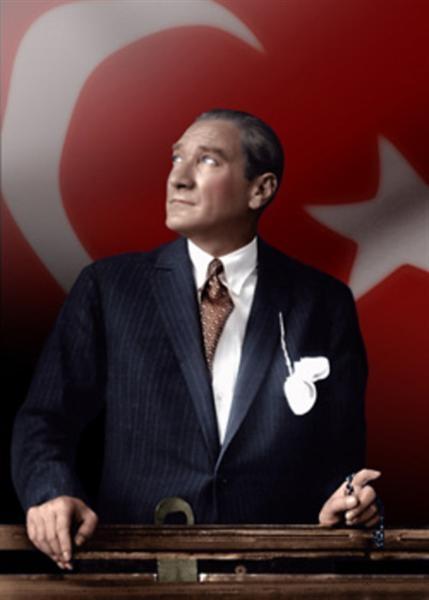 “Çalışmadan, yorulmadan, üretmeden, rahat yaşamak isteyen toplumlar, önce haysiyetlerini, sonra hürriyetlerini ve daha sonrada istiklal ve istikballerini kaybederler”. Mustafa Kemal ATATÜRK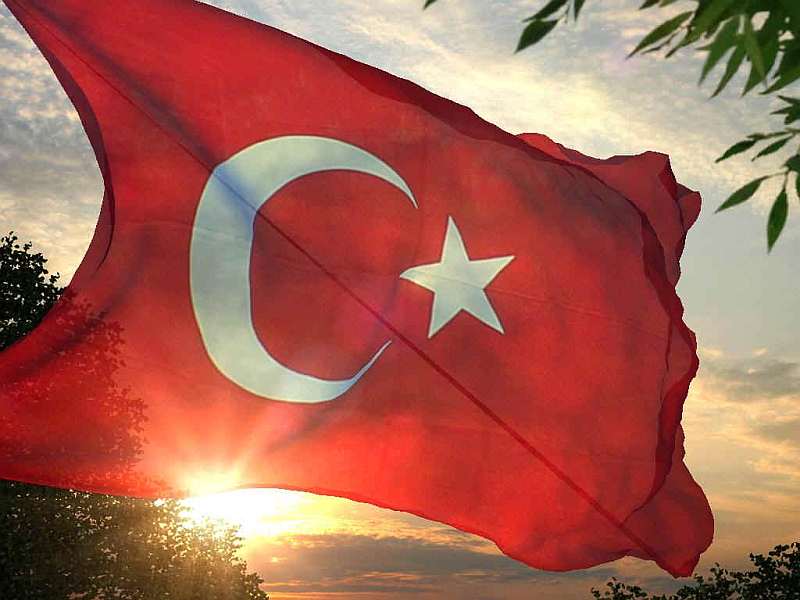 İSTİKLAL MARŞI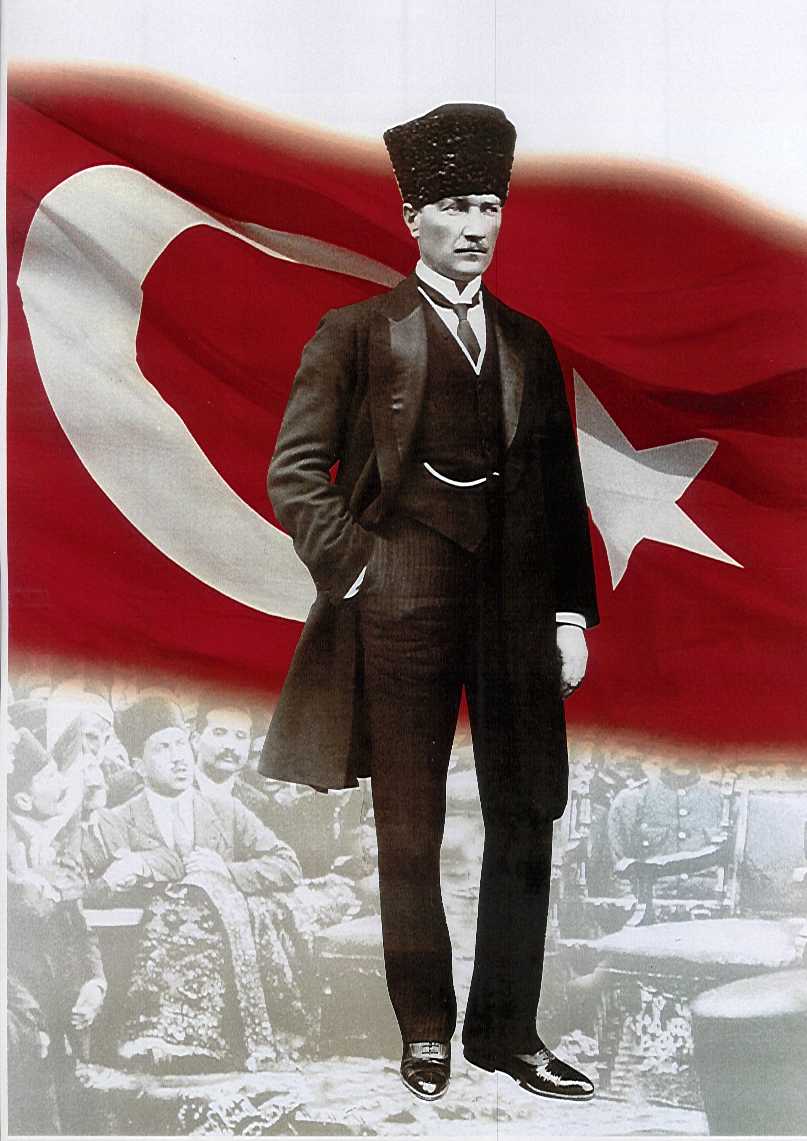 ATATÜRK’ÜN GENÇLİĞE HİTABESİEy Türk gençliği! Birinci vazifen, Türk istiklâlini, Türk cumhuriyetini, ilelebet, muhafaza ve müdafaa etmektir.Mevcudiyetinin ve istikbalinin yegâne temeli budur. Bu temel, senin, en kıymetli hazinendir. İstikbalde dahi, seni, bu hazineden, mahrum etmek isteyecek, dâhilî ve haricî, bedhahların olacaktır. Bir gün, istiklâl ve cumhuriyeti müdafaa mecburiyetine düşersen, vazifeye atılmak için, içinde bulunacağın vaziyetin imkân ve şeraitini düşünmeyeceksin! Bu imkân ve şerait, çok nâmüsait bir mahiyette tezahür edebilir. İstiklâl ve cumhuriyetine kastedecek düşmanlar, bütün dünyada emsali görülmemiş bir galibiyetin mümessili olabilirler. Cebren ve hile ile aziz vatanın, bütün kaleleri zapt edilmiş, bütün tersanelerine girilmiş, bütün orduları dağıtılmış ve memleketin her köşesi bilfiil işgal edilmiş olabilir. Bütün bu şeraitten daha elîm ve daha vahim olmak üzere, memleketin dâhilinde, iktidara sahip olanlar gaflet ve dalâlet ve hattâ hıyanet içinde bulunabilirler. Hattâ bu iktidar sahipleri şahsî menfaatlerini, müstevlilerin siyasî emelleriyle tevhit edebilirler. Millet, fakr u zaruret içinde harap ve bîtap düşmüş olabilir.Ey Türk istikbalinin evlâdı! İşte, bu ahval ve şerait içinde dahi, vazifen; Türk istiklâl ve cumhuriyetini kurtarmaktır! Muhtaç olduğun kudret, damarlarındaki asîl kanda, mevcuttur!                                                            
                                                 Mustafa Kemal ATATÜRK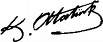 ÖNSÖZ           Stratejik plan bir kurumun geleceğini planlamak, kurumu hedefe ulaştırabilmek için yol belirlemektir. Stratejik planın işlerlik sağlayabilmesi ise,  kurum performansına göre yapılabileceklerin belirlenmesi, doğru analiz yapılması ile mümkün olabilmektedir. Biz Ş.Ç.B.Kula İlkokulu/Ortaokulu olarak stratejik planımızı oluştururken kurumumuzu ve ihtiyaçlarımızı analiz ettik ve 2015-2019 yıllarında gerçekleştirmeyi planladığımız ve yapabileceğimiz çalışmaları belirledik.   Mustafa GÖRKEN                                                                                                                     Okul MüdürüİÇİNDEKİLERBİRİNCİ BÖLÜMGENEL BİLGİLERKURUM İÇİ ANALİZ Organizasyon Yapısı   İnsan Kaynakları Kurumdaki Mevcut PersonelDestek Personele (Hizmetli- Memur) İlişkin Bilgiler:Kurumdaki Mevcut Hizmetli/Memur Sayısı:Teknolojik DüzeyOkul/Kurumun Mevcut Teknolojik Altyapısı:Okulun Fiziki Altyapısı:     	Okulun Fiziki DurumuMali KaynaklarOkulumuzun mali kaynaklarını genel bütçe, okul aile birliği gelirleri, kantin gelirleri olarak belirlenmiştir.Okul Kaynak Tablosu:Okul Gelir-Gider Tablosu:İKİNCİ BÖLÜMPERFORMANS BİLGİLERİMisyon, Vizyon, Temel DeğerlerMİSYONUMUZ          İyi organize olmuş bir eğitim ortamı içerisinde; öğrencilerimizin potansiyellerini ortaya çıkarıp geliştirerek demokratik değerlere bağlı, çevreye duyarlı, bilimsel düşünen, iyi iletişim kurabilen ve öğrenmeyi öğrenen bireyler yetiştirmek temel işlevimizdir.VİZYONUMUZKendini gerçekleştirme yolunda evrensel değerlere sahip, değişim ve iyileşmenin öncüsü olan bireyler yetiştirmektir.TEMEL DEĞERLERİMİZ                Temel değerler kuruluşun kurumsal ilkeleri ve davranış kuralları ile yönetim biçimi ifade eder. Bir kuruluşun temel değerleri ortaya koymak stratijik planlama için önemlidir; çünkü kuruluşun vizyon, misyon ve kurumsal kimliğinin gerisinde temel değerler ve inançlar bulunur.Temel değerler kuruluşun kararlarına,seçimlerine ve stratejilerinin belirlenmesine rehberlik eder. Hayata geçirilen değerler,kuruluş kimliğinin değişiminde ve çalışanların motive edilmesinde güçlü araçlardır.Temel değerler aşağıdaki nitelikleri taşımalıdırlar.1.Temel ilkeleri ve inançları açık ve kesin bir dille ortaya koymalıdır.2.Çalışanların işlerini en iyi şekilde yapacakları şartlara ilişkin temel düşünceyi belirtmelidir.3.Kuruluşun  vizyonunu gerçekleştirmesi sağlayacak sistem ve süreçleri desteklemelidir.Değerler üç temel alana ilişkin olabilir. 1.kişiler: kuruluş çalışanlarına ve paydaşlarla ilişkilere yönelik değerler.2.Süreçler: Kuruluşun yönetim, karar alma ve hizmet üretimi sürecine ilişkin değerler.3.Performans: Kuruluşun ürettiği hizmet ve /veya ürünlerin kalitesine yönelik beklentiler.Temel değerler için cevaplanması gereken sorular:Kuruluşun çalışma felsefesi nedir?Kuruluşun çalışmalarına temel teşkil eden ilkeler,standartlar ve idealler nelerdir?Kuruluşun personeli tarafından benimsenen değerler ve inançlar nelerdir?STRATEJİK PLANDA YER ALAN AMAÇ VE HEDEFLERSTRATEJİK AMAÇ 1: Ekonomik, sosyal, kültürel ve demografik farklılıkların yarattığı dezavantajlardan etkilenmeksizin her bireyin hakkı olan eğitime eşit ve adil şartlar altında ulaşabilmesini ve bu eğitimi tamamlayabilmesini sağlamakHEDEF 1.1 : .  Akademik ve sosyal olarak öğrenci başarılarını sürekli artırmak.STRATEJİK AMAÇ 2: Her kademedeki bireye ulusal ve uluslararası ölçütlerde bilgi, beceri, tutum ve davranışın kazandırılması ile girişimci yenilikçi, yaratıcı, dil becerileri yüksek, iletişime ve öğrenmeye açık, özgüven ve sorumluluk sahibi sağlıklı ve mutlu bireylerin yetişmesini sağlamak.HEDEF 2.1 : Okulumuzda eğitim ortamları  fiziki yapı, kaynak ve ekipmanların kalitesini artırarak etkin kullanımı sağlayabilme ÜÇÜNCÜ BÖLÜM2017-2018 EĞİTİM ÖĞRETİM YILI FAALİYET TABLOLARIYıllık Faaliyet Planı Tahmini Maliyet  Tablosu Korkma, sönmez bu şafaklarda yüzen al sancak; Sönmeden yurdumun üstünde tüten en son ocak. 
O benim milletimin yıldızıdır, parlayacak; 
O benimdir, o benim milletimindir ancak. 

Çatma, kurban olayım, çehreni ey nazlı hilâl! 
Kahraman ırkıma bir gül! Ne bu şiddet, bu celâl? 
Sana olmaz dökülen kanlarımız sonra helâl... 
Hakkıdır, Hakk’a tapan, milletimin istiklâl! 

Ben ezelden beridir hür yaşadım, hür yaşarım. 
Hangi çılgın bana zincir vuracakmış? Şaşarım! 
Kükremiş sel gibiyim, bendimi çiğner, aşarım. 
Yırtarım dağları, enginlere sığmam, taşarım. 

Garbın afakını sarmışsa çelik zırhlı duvar, 
Benim iman dolu göğsüm gibi serhaddım var. 
Ulusun, korkma! Nasıl böyle bir imanı boğar, 
“Medeniyet!” dediğin tek dişi kalmış canavar? 

Arkadaş! Yurduma alçakları uğratma, sakın. 
Siper et gövdeni, dursun bu hayâsızca akın. 
Doğacaktır sana va’dettiği günler Hakk’ın... 
Kim bilir, belki yarın, belki yarından da yakın.Bastığın yerleri “toprak!” diyerek geçme, tanı: 
Düşün altındaki binlerce kefensiz yatanı. 
Sen şehit oğlusun, incitme, yazıktır, atanı: 
Verme, dünyaları alsan da, bu cennet vatanı. 
Kim bu cennet vatanın uğruna olmaz ki feda? 
Şüheda fışkıracak toprağı sıksan, şüheda! 
Canı, cananı, bütün varımı alsın da Huda, 
Etmesin tek vatanımdan beni dünyada cüda. 
Ruhumun senden, İlâhî, şudur ancak emeli: 
Değmesin mabedimin göğsüne namahrem eli. 
Bu ezanlar ki şahadetleri dinin temeli- 
Ebedî yurdumun üstünde benim inlemeli. 

O zaman vecd ile bin secde eder-varsa-taşım, 
Her cerihamdan, ilâhî, boşanıp kanlı yaşım, 
Fışkırır ruh-ı mücerret gibi yerden naşım; O zaman yükselerek arşa değer belki başım. 

Dalgalan sen de şafaklar gibi ey şanlı hilâl! 
Olsun artık dökülen kanlarımın hepsi helâl. 
Ebediyen sana yok, ırkıma yok izmihlâl: 
Hakkıdır, hür yaşamış, bayrağımın hürriyet;
Hakkıdır, Hakk’a tapan, milletimin istiklâl.                                Mehmet Akif ERSOYKONULAR                                                                                                                    SAYFAÖNSÖZ 6GİRİŞ 8BÖLÜM 19BÖLÜM 212BÖLÜM 314İLİ:   İZMİR                                      İLİ:   İZMİR                                      İLİ:   İZMİR                                      İLÇESİ: ALİAĞA                            İLÇESİ: ALİAĞA                            İLÇESİ: ALİAĞA                            OKULUN ADI:Ş.Ç.B.KULA İLOKULU VE ORTAOKULUOKULUN ADI:Ş.Ç.B.KULA İLOKULU VE ORTAOKULUOKULUN ADI:Ş.Ç.B.KULA İLOKULU VE ORTAOKULUOKULUN ADI:Ş.Ç.B.KULA İLOKULU VE ORTAOKULUOKULUN ADI:Ş.Ç.B.KULA İLOKULU VE ORTAOKULUOKULUN ADI:Ş.Ç.B.KULA İLOKULU VE ORTAOKULUOKULA İLİŞKİN GENEL BİLGİLEROKULA İLİŞKİN GENEL BİLGİLEROKULA İLİŞKİN GENEL BİLGİLERPERSONEL İLE İLGİLİ BİLGİLERPERSONEL İLE İLGİLİ BİLGİLERPERSONEL İLE İLGİLİ BİLGİLEROkul Adresi:   594 SOK.NO.7 Y.MAHALLE ALİAĞA/İZMİROkul Adresi:   594 SOK.NO.7 Y.MAHALLE ALİAĞA/İZMİROkul Adresi:   594 SOK.NO.7 Y.MAHALLE ALİAĞA/İZMİRKURUMDA ÇALIŞAN PERSONEL SAYISISayılarıSayılarıOkul Adresi:   594 SOK.NO.7 Y.MAHALLE ALİAĞA/İZMİROkul Adresi:   594 SOK.NO.7 Y.MAHALLE ALİAĞA/İZMİROkul Adresi:   594 SOK.NO.7 Y.MAHALLE ALİAĞA/İZMİRKURUMDA ÇALIŞAN PERSONEL SAYISIErkekKadınOkul Telefonu 2326171999 2326171999Yönetici3FaksSınıf öğretmeni216Elektronik Posta Adresi719270.@meb.k12.tr719263@meb.k12.tr719270.@meb.k12.tr719263@meb.k12.trBranş Öğretmeni219Web sayfa adresiSehitcavusbulentkulaio.meb.lk12.trSehitcavusbulentkulaoo.meb.k12.trSehitcavusbulentkulaio.meb.lk12.trSehitcavusbulentkulaoo.meb.k12.trRehber Öğretmen2Öğretim ŞekliNormal(     )İkili(x)MemurOkulun Hizmete Giriş Tarihi20032003Yardımcı Personel12Kurum Kodu719270/719263719270/719263Toplam839OKUL VE BİNA DONANIM BİLGİLERİOKUL VE BİNA DONANIM BİLGİLERİOKUL VE BİNA DONANIM BİLGİLERİOKUL VE BİNA DONANIM BİLGİLERİOKUL VE BİNA DONANIM BİLGİLERİOKUL VE BİNA DONANIM BİLGİLERİToplam Derslik Sayıs1919Kütüphane Var(   )Yok(  x  )Kullanılan Derslik Sayısı1919Çok Amaçlı SalonVar(    )Yok(   x )İdari Oda Sayısı33Çok Amaçlı SahaVar(    )Yok( x )Fen Laboratuvarı Sayısı11Bilgisayar Laboratuvarı Sayısı00İş atölyesi00……SıraGöreviNormMevcutErkekKadınToplamLisansY.LisansDoktora1Müdür1111x2Müdür Yrd.22223Sınıf Öğretmeni161821618x4Türkçe Öğretmeni4444x5Matematik Öğretmeni5333x6Fen Bilgisi Öğretmeni33123x7Sosyal Bilgiler Öğrt2111x8Yabancı Dil4444x9Din K.Ah Bilg2111x10Görsel Snt.1111x11Müzik1111x12Beden Eğt.22112x13Tek.Tasarım1111x14Bilişim Tek10000015…..GöreviErkekErkekKadınEğitim DurumuHizmet YılıToplam1 Memur Memur 2 Hizmetli Hizmetli 12ilkokul5-3033 …..…..4 Araç-Gereçler MevcutİhtiyaçBilgisayar 64Yazıcı 22Tarayıcı 31Projeksiyon6İnternet Bağlantısı1Fiziki Mekânın AdıSayısıİhtiyaçAçıklamaMüdür Odası10Müdür Başyardımcısı Odası00Müdür Yardımcısı Odası20Öğretmenler Odası10Derslikten kullanılıyorRehberlik Servisi10Derslik195Bilişim Laboratuarı01Fen Bilimleri Laboratuarı10Derslikten kullanılıyorKaynaklar2016-2017Okul Aile Birliği ( Kantin Kirası Hariç )5200Kantin Kirası8000Aktarılan Gelir0…….TOPLAMYILLAR 2016-20172016-2017HARCAMA KALEMLERİ GELİRLER TOPLAMIGİDER Temizlik132003700Kırtasiye132005000Bakım Onarım132002000Mal ve Malzeme Alımı132002500Personel Gideri132000…….1320013200TOPLAM1320013200STRATEJİK PLAN 2017-2018 EĞİTİM ÖĞRETİM YILI EYLEM PLANI  STRATEJİK PLAN 2017-2018 EĞİTİM ÖĞRETİM YILI EYLEM PLANI  STRATEJİK PLAN 2017-2018 EĞİTİM ÖĞRETİM YILI EYLEM PLANI  STRATEJİK PLAN 2017-2018 EĞİTİM ÖĞRETİM YILI EYLEM PLANI  STRATEJİK PLAN 2017-2018 EĞİTİM ÖĞRETİM YILI EYLEM PLANI  STRATEJİK PLAN 2017-2018 EĞİTİM ÖĞRETİM YILI EYLEM PLANI  STRATEJİK PLAN 2017-2018 EĞİTİM ÖĞRETİM YILI EYLEM PLANI  STRATEJİK PLAN 2017-2018 EĞİTİM ÖĞRETİM YILI EYLEM PLANI  STRATEJİK PLAN 2017-2018 EĞİTİM ÖĞRETİM YILI EYLEM PLANI  STRATEJİK PLAN 2017-2018 EĞİTİM ÖĞRETİM YILI EYLEM PLANI  STRATEJİK PLAN 2017-2018 EĞİTİM ÖĞRETİM YILI EYLEM PLANI  STRATEJİK PLAN 2017-2018 EĞİTİM ÖĞRETİM YILI EYLEM PLANI  STRATEJİK PLAN 2017-2018 EĞİTİM ÖĞRETİM YILI EYLEM PLANI  STRATEJİK PLAN 2017-2018 EĞİTİM ÖĞRETİM YILI EYLEM PLANI  STRATEJİK PLAN 2017-2018 EĞİTİM ÖĞRETİM YILI EYLEM PLANI  TEMA 1TEMA 1TEMA 1TEMA 1TEMA 1Eğitime ve Öğretime Erişim: Her bireyin hakkı olan eğitime ekonomik, sosyal, kültürel ve demografik farklılık ve dezavantajlarından etkilenmeksizin eşit ve adil şartlar altında ulaşabilmesi ve bu eğitimi tamamlayabilmesidir.Eğitime ve Öğretime Erişim: Her bireyin hakkı olan eğitime ekonomik, sosyal, kültürel ve demografik farklılık ve dezavantajlarından etkilenmeksizin eşit ve adil şartlar altında ulaşabilmesi ve bu eğitimi tamamlayabilmesidir.Eğitime ve Öğretime Erişim: Her bireyin hakkı olan eğitime ekonomik, sosyal, kültürel ve demografik farklılık ve dezavantajlarından etkilenmeksizin eşit ve adil şartlar altında ulaşabilmesi ve bu eğitimi tamamlayabilmesidir.Eğitime ve Öğretime Erişim: Her bireyin hakkı olan eğitime ekonomik, sosyal, kültürel ve demografik farklılık ve dezavantajlarından etkilenmeksizin eşit ve adil şartlar altında ulaşabilmesi ve bu eğitimi tamamlayabilmesidir.Eğitime ve Öğretime Erişim: Her bireyin hakkı olan eğitime ekonomik, sosyal, kültürel ve demografik farklılık ve dezavantajlarından etkilenmeksizin eşit ve adil şartlar altında ulaşabilmesi ve bu eğitimi tamamlayabilmesidir.Eğitime ve Öğretime Erişim: Her bireyin hakkı olan eğitime ekonomik, sosyal, kültürel ve demografik farklılık ve dezavantajlarından etkilenmeksizin eşit ve adil şartlar altında ulaşabilmesi ve bu eğitimi tamamlayabilmesidir.Eğitime ve Öğretime Erişim: Her bireyin hakkı olan eğitime ekonomik, sosyal, kültürel ve demografik farklılık ve dezavantajlarından etkilenmeksizin eşit ve adil şartlar altında ulaşabilmesi ve bu eğitimi tamamlayabilmesidir.Eğitime ve Öğretime Erişim: Her bireyin hakkı olan eğitime ekonomik, sosyal, kültürel ve demografik farklılık ve dezavantajlarından etkilenmeksizin eşit ve adil şartlar altında ulaşabilmesi ve bu eğitimi tamamlayabilmesidir.Eğitime ve Öğretime Erişim: Her bireyin hakkı olan eğitime ekonomik, sosyal, kültürel ve demografik farklılık ve dezavantajlarından etkilenmeksizin eşit ve adil şartlar altında ulaşabilmesi ve bu eğitimi tamamlayabilmesidir.Eğitime ve Öğretime Erişim: Her bireyin hakkı olan eğitime ekonomik, sosyal, kültürel ve demografik farklılık ve dezavantajlarından etkilenmeksizin eşit ve adil şartlar altında ulaşabilmesi ve bu eğitimi tamamlayabilmesidir.Stratejik Amaç-1Stratejik Amaç-1Stratejik Amaç-1Stratejik Amaç-1Stratejik Amaç-1Ekonomik, sosyal, kültürel farklılıkların yarattığı dezavantajlardan etkilenmeksizin bireylerin eğitim ve öğretime erişimini ve devamını sağlamak..Ekonomik, sosyal, kültürel farklılıkların yarattığı dezavantajlardan etkilenmeksizin bireylerin eğitim ve öğretime erişimini ve devamını sağlamak..Ekonomik, sosyal, kültürel farklılıkların yarattığı dezavantajlardan etkilenmeksizin bireylerin eğitim ve öğretime erişimini ve devamını sağlamak..Ekonomik, sosyal, kültürel farklılıkların yarattığı dezavantajlardan etkilenmeksizin bireylerin eğitim ve öğretime erişimini ve devamını sağlamak..Ekonomik, sosyal, kültürel farklılıkların yarattığı dezavantajlardan etkilenmeksizin bireylerin eğitim ve öğretime erişimini ve devamını sağlamak..Ekonomik, sosyal, kültürel farklılıkların yarattığı dezavantajlardan etkilenmeksizin bireylerin eğitim ve öğretime erişimini ve devamını sağlamak..Ekonomik, sosyal, kültürel farklılıkların yarattığı dezavantajlardan etkilenmeksizin bireylerin eğitim ve öğretime erişimini ve devamını sağlamak..Ekonomik, sosyal, kültürel farklılıkların yarattığı dezavantajlardan etkilenmeksizin bireylerin eğitim ve öğretime erişimini ve devamını sağlamak..Ekonomik, sosyal, kültürel farklılıkların yarattığı dezavantajlardan etkilenmeksizin bireylerin eğitim ve öğretime erişimini ve devamını sağlamak..Ekonomik, sosyal, kültürel farklılıkların yarattığı dezavantajlardan etkilenmeksizin bireylerin eğitim ve öğretime erişimini ve devamını sağlamak..Stratejik Hedef-1.1Stratejik Hedef-1.1Stratejik Hedef-1.1Stratejik Hedef-1.1Stratejik Hedef-1.1Plan dönemi sonuna kadar 10 gün ve üzeri devamsız öğrenci oranının azaltılmasını sağlamak.Plan dönemi sonuna kadar 10 gün ve üzeri devamsız öğrenci oranının azaltılmasını sağlamak.Plan dönemi sonuna kadar 10 gün ve üzeri devamsız öğrenci oranının azaltılmasını sağlamak.Plan dönemi sonuna kadar 10 gün ve üzeri devamsız öğrenci oranının azaltılmasını sağlamak.Plan dönemi sonuna kadar 10 gün ve üzeri devamsız öğrenci oranının azaltılmasını sağlamak.Plan dönemi sonuna kadar 10 gün ve üzeri devamsız öğrenci oranının azaltılmasını sağlamak.Plan dönemi sonuna kadar 10 gün ve üzeri devamsız öğrenci oranının azaltılmasını sağlamak.Plan dönemi sonuna kadar 10 gün ve üzeri devamsız öğrenci oranının azaltılmasını sağlamak.Plan dönemi sonuna kadar 10 gün ve üzeri devamsız öğrenci oranının azaltılmasını sağlamak.Plan dönemi sonuna kadar 10 gün ve üzeri devamsız öğrenci oranının azaltılmasını sağlamak.Hedefin Performans Göstergeleri ****Hedefin Performans Göstergeleri ****Hedefin Performans Göstergeleri ****Hedefin Performans Göstergeleri ****Hedefin Performans Göstergeleri ****Hedefin Performans Göstergeleri ****2016- 2017 Mevcut Durum2016- 2017 Mevcut Durum2017-2018 Hedef2017-2018 Hedefİzleme Sonuçları***İzleme Sonuçları***İzleme Sonuçları***İzleme Sonuçları***Hedefin Performans Göstergeleri ****Hedefin Performans Göstergeleri ****Hedefin Performans Göstergeleri ****Hedefin Performans Göstergeleri ****Hedefin Performans Göstergeleri ****Hedefin Performans Göstergeleri ****2016- 2017 Mevcut Durum2016- 2017 Mevcut Durum2017-2018 Hedef2017-2018 Hedef1.İzlemeGerçekleşme oranı (%)2.İzlemeGerçekleşme oranı (%)PG 1.1.1Toplam öğrenci sayısıToplam öğrenci sayısıToplam öğrenci sayısıToplam öğrenci sayısıToplam öğrenci sayısıToplam öğrenci sayısı884884Sadece İzlenecekSadece İzlenecek925-PG 1.1.210 gün ve üzeri devamsız öğrenci sayısı10 gün ve üzeri devamsız öğrenci sayısı10 gün ve üzeri devamsız öğrenci sayısı10 gün ve üzeri devamsız öğrenci sayısı10 gün ve üzeri devamsız öğrenci sayısı10 gün ve üzeri devamsız öğrenci sayısı454530304050PG 1.1.310 gün ve üzeri devamsız öğrencilerin oranı(%)10 gün ve üzeri devamsız öğrencilerin oranı(%)10 gün ve üzeri devamsız öğrencilerin oranı(%)10 gün ve üzeri devamsız öğrencilerin oranı(%)10 gün ve üzeri devamsız öğrencilerin oranı(%)10 gün ve üzeri devamsız öğrencilerin oranı(%)5544PG 1.1.4Eğitim ve öğretimden erken ayrılan öğrenci sayısıEğitim ve öğretimden erken ayrılan öğrenci sayısıEğitim ve öğretimden erken ayrılan öğrenci sayısıEğitim ve öğretimden erken ayrılan öğrenci sayısıEğitim ve öğretimden erken ayrılan öğrenci sayısıEğitim ve öğretimden erken ayrılan öğrenci sayısı0000PG 1.1.5Eğitim ve öğretimden erken ayrılma oranEğitim ve öğretimden erken ayrılma oranEğitim ve öğretimden erken ayrılma oranEğitim ve öğretimden erken ayrılma oranEğitim ve öğretimden erken ayrılma oranEğitim ve öğretimden erken ayrılma oran0000 00 00PG 1.1.6Örgün eğitime devam oranıÖrgün eğitime devam oranıÖrgün eğitime devam oranıÖrgün eğitime devam oranıÖrgün eğitime devam oranıÖrgün eğitime devam oranı98989999FAALİYETLER **FAALİYETLER **Faaliyetin Performans GöstergeleriFaaliyetin Mevcut DurumuFaaliyetinPerformans HedefiFaaliyetinPerformans HedefiFaaliyetin Başlama ve 
Bitiş TarihiFaaliyetin SorumlusuTahmini MaliyetTahmini MaliyetKullanılacak KaynaklarFaaliyetle İlgili 1. İzleme dönemiFaaliyetle İlgili 1. İzleme dönemiFaaliyetle İlgili 2. İzleme dönemiFaaliyetle İlgili 2. İzleme dönemiFAALİYETLER **FAALİYETLER **Faaliyetin Performans GöstergeleriFaaliyetin Mevcut DurumuFaaliyetinPerformans HedefiFaaliyetinPerformans HedefiFaaliyetin Başlama ve 
Bitiş TarihiFaaliyetin SorumlusuTahmini MaliyetTahmini MaliyetKullanılacak KaynaklarFaaliyetle İlgili 1. İzleme dönemiFaaliyetle İlgili 1. İzleme dönemiFaaliyetle İlgili 2. İzleme dönemiFaaliyetle İlgili 2. İzleme dönemiFAALİYETLER **FAALİYETLER **Faaliyetin Performans GöstergeleriFaaliyetin Mevcut DurumuFaaliyetinPerformans HedefiFaaliyetinPerformans HedefiFaaliyetin Başlama ve 
Bitiş TarihiFaaliyetin SorumlusuTahmini MaliyetTahmini MaliyetKullanılacak KaynaklarFaaliyetle İlgili 1. İzleme dönemiFaaliyetle İlgili 1. İzleme dönemiFaaliyetle İlgili 2. İzleme dönemiFaaliyetle İlgili 2. İzleme dönemiFaaliyet 1.1.1: Özürsüz Devamsızlığı 5 gün ve üzeri olan öğrenci velilerine devamsızlık mektubu gönderilecekFaaliyet 1.1.1: Özürsüz Devamsızlığı 5 gün ve üzeri olan öğrenci velilerine devamsızlık mektubu gönderilecek Özürsüz Devamsızlığı 5 gün ve üzeri olan öğrenci sayısı 25 15 15 Kasım 2017-Haziran 2018 Okul İdaresi5050 Okul Aile Birliği1.Dönem Sonu1.Dönem Sonu2. Dönem Sonu2. Dönem SonuFaaliyet 1.1.1: Özürsüz Devamsızlığı 5 gün ve üzeri olan öğrenci velilerine devamsızlık mektubu gönderilecekFaaliyet 1.1.1: Özürsüz Devamsızlığı 5 gün ve üzeri olan öğrenci velilerine devamsızlık mektubu gönderilecekDevamsızlık mektubu gönderilen veli sayısı251515 Kasım 2017-Haziran 2018 Okul İdaresi5050 Okul Aile Birliği1.Dönem Sonu1.Dönem Sonu2. Dönem Sonu2. Dönem SonuFaaliyet 1.1.2: ev ziyaretleri yapılacak…gibi….Faaliyet 1.1.2: ev ziyaretleri yapılacak…gibi…. Her eve gezi düzenlenecek 100 70 70 Sınıf rehber öğrt 250 250 Okul Aile Birliği 1.dönem sonu 1.dönem sonu2. Dönem Sonu2. Dönem SonuFaaliyet 1.1.3:…Faaliyet 1.1.3:… Deneme Sınavları Yaapmak 9.sıra 8,sıraya inmek 8,sıraya inmek 01/11/2017Okul İdaresi  1000 1000 Okul aile birliği Kasım- Mayıs Dönemi Kasım- Mayıs Dönemi Kasım- Mayıs Dönemi Kasım- Mayıs DönemiFaaliyet 1.1.4:Faaliyet 1.1.4: Önceki Şartları düzenlemek. Tuvalet ve Lavaboların durumu  Tuvalet ve lavaboları yenilemek Tuvalet ve lavaboları yenilemek 15/10/2017Okul İdaresi  4000 4000Sponsorlar Yıl Boyunca Yıl BoyuncaYıl BoyuncaYıl BoyuncaSTRATEJİK PLAN 2017-2018 EĞİTİM ÖĞRETİM YILI EYLEM PLANI  STRATEJİK PLAN 2017-2018 EĞİTİM ÖĞRETİM YILI EYLEM PLANI  STRATEJİK PLAN 2017-2018 EĞİTİM ÖĞRETİM YILI EYLEM PLANI  STRATEJİK PLAN 2017-2018 EĞİTİM ÖĞRETİM YILI EYLEM PLANI  STRATEJİK PLAN 2017-2018 EĞİTİM ÖĞRETİM YILI EYLEM PLANI  STRATEJİK PLAN 2017-2018 EĞİTİM ÖĞRETİM YILI EYLEM PLANI  STRATEJİK PLAN 2017-2018 EĞİTİM ÖĞRETİM YILI EYLEM PLANI  STRATEJİK PLAN 2017-2018 EĞİTİM ÖĞRETİM YILI EYLEM PLANI  STRATEJİK PLAN 2017-2018 EĞİTİM ÖĞRETİM YILI EYLEM PLANI  STRATEJİK PLAN 2017-2018 EĞİTİM ÖĞRETİM YILI EYLEM PLANI  STRATEJİK PLAN 2017-2018 EĞİTİM ÖĞRETİM YILI EYLEM PLANI  STRATEJİK PLAN 2017-2018 EĞİTİM ÖĞRETİM YILI EYLEM PLANI  STRATEJİK PLAN 2017-2018 EĞİTİM ÖĞRETİM YILI EYLEM PLANI  STRATEJİK PLAN 2017-2018 EĞİTİM ÖĞRETİM YILI EYLEM PLANI  STRATEJİK PLAN 2017-2018 EĞİTİM ÖĞRETİM YILI EYLEM PLANI  TEMA 2TEMA 2TEMA 2TEMA 2TEMA 2Kaliteli Eğitim ve Öğretim: Eğitim ve öğretim kurumlarının mevcut imkânlarının en iyi şekilde kullanılarak her kademedeki bireye ulusal ve uluslararası ölçütlerde bilgi, beceri, tutum ve davranışın kazandırılmasıdır.Kaliteli Eğitim ve Öğretim: Eğitim ve öğretim kurumlarının mevcut imkânlarının en iyi şekilde kullanılarak her kademedeki bireye ulusal ve uluslararası ölçütlerde bilgi, beceri, tutum ve davranışın kazandırılmasıdır.Kaliteli Eğitim ve Öğretim: Eğitim ve öğretim kurumlarının mevcut imkânlarının en iyi şekilde kullanılarak her kademedeki bireye ulusal ve uluslararası ölçütlerde bilgi, beceri, tutum ve davranışın kazandırılmasıdır.Kaliteli Eğitim ve Öğretim: Eğitim ve öğretim kurumlarının mevcut imkânlarının en iyi şekilde kullanılarak her kademedeki bireye ulusal ve uluslararası ölçütlerde bilgi, beceri, tutum ve davranışın kazandırılmasıdır.Kaliteli Eğitim ve Öğretim: Eğitim ve öğretim kurumlarının mevcut imkânlarının en iyi şekilde kullanılarak her kademedeki bireye ulusal ve uluslararası ölçütlerde bilgi, beceri, tutum ve davranışın kazandırılmasıdır.Kaliteli Eğitim ve Öğretim: Eğitim ve öğretim kurumlarının mevcut imkânlarının en iyi şekilde kullanılarak her kademedeki bireye ulusal ve uluslararası ölçütlerde bilgi, beceri, tutum ve davranışın kazandırılmasıdır.Kaliteli Eğitim ve Öğretim: Eğitim ve öğretim kurumlarının mevcut imkânlarının en iyi şekilde kullanılarak her kademedeki bireye ulusal ve uluslararası ölçütlerde bilgi, beceri, tutum ve davranışın kazandırılmasıdır.Kaliteli Eğitim ve Öğretim: Eğitim ve öğretim kurumlarının mevcut imkânlarının en iyi şekilde kullanılarak her kademedeki bireye ulusal ve uluslararası ölçütlerde bilgi, beceri, tutum ve davranışın kazandırılmasıdır.Kaliteli Eğitim ve Öğretim: Eğitim ve öğretim kurumlarının mevcut imkânlarının en iyi şekilde kullanılarak her kademedeki bireye ulusal ve uluslararası ölçütlerde bilgi, beceri, tutum ve davranışın kazandırılmasıdır.Kaliteli Eğitim ve Öğretim: Eğitim ve öğretim kurumlarının mevcut imkânlarının en iyi şekilde kullanılarak her kademedeki bireye ulusal ve uluslararası ölçütlerde bilgi, beceri, tutum ve davranışın kazandırılmasıdır.Stratejik Amaç-2Stratejik Amaç-2Stratejik Amaç-2Stratejik Amaç-2Stratejik Amaç-2Her kademedeki bireye ulusal ve uluslararası ölçütlerde bilgi, beceri, tutum ve davranışın kazandırılması ile girişimci yenilikçi, yaratıcı, dil becerileri yüksek, iletişime ve öğrenmeye açık, özgüven ve sorumluluk sahibi sağlıklı ve mutlu bireylerin yetişmesini sağlamak.Her kademedeki bireye ulusal ve uluslararası ölçütlerde bilgi, beceri, tutum ve davranışın kazandırılması ile girişimci yenilikçi, yaratıcı, dil becerileri yüksek, iletişime ve öğrenmeye açık, özgüven ve sorumluluk sahibi sağlıklı ve mutlu bireylerin yetişmesini sağlamak.Her kademedeki bireye ulusal ve uluslararası ölçütlerde bilgi, beceri, tutum ve davranışın kazandırılması ile girişimci yenilikçi, yaratıcı, dil becerileri yüksek, iletişime ve öğrenmeye açık, özgüven ve sorumluluk sahibi sağlıklı ve mutlu bireylerin yetişmesini sağlamak.Her kademedeki bireye ulusal ve uluslararası ölçütlerde bilgi, beceri, tutum ve davranışın kazandırılması ile girişimci yenilikçi, yaratıcı, dil becerileri yüksek, iletişime ve öğrenmeye açık, özgüven ve sorumluluk sahibi sağlıklı ve mutlu bireylerin yetişmesini sağlamak.Her kademedeki bireye ulusal ve uluslararası ölçütlerde bilgi, beceri, tutum ve davranışın kazandırılması ile girişimci yenilikçi, yaratıcı, dil becerileri yüksek, iletişime ve öğrenmeye açık, özgüven ve sorumluluk sahibi sağlıklı ve mutlu bireylerin yetişmesini sağlamak.Her kademedeki bireye ulusal ve uluslararası ölçütlerde bilgi, beceri, tutum ve davranışın kazandırılması ile girişimci yenilikçi, yaratıcı, dil becerileri yüksek, iletişime ve öğrenmeye açık, özgüven ve sorumluluk sahibi sağlıklı ve mutlu bireylerin yetişmesini sağlamak.Her kademedeki bireye ulusal ve uluslararası ölçütlerde bilgi, beceri, tutum ve davranışın kazandırılması ile girişimci yenilikçi, yaratıcı, dil becerileri yüksek, iletişime ve öğrenmeye açık, özgüven ve sorumluluk sahibi sağlıklı ve mutlu bireylerin yetişmesini sağlamak.Her kademedeki bireye ulusal ve uluslararası ölçütlerde bilgi, beceri, tutum ve davranışın kazandırılması ile girişimci yenilikçi, yaratıcı, dil becerileri yüksek, iletişime ve öğrenmeye açık, özgüven ve sorumluluk sahibi sağlıklı ve mutlu bireylerin yetişmesini sağlamak.Her kademedeki bireye ulusal ve uluslararası ölçütlerde bilgi, beceri, tutum ve davranışın kazandırılması ile girişimci yenilikçi, yaratıcı, dil becerileri yüksek, iletişime ve öğrenmeye açık, özgüven ve sorumluluk sahibi sağlıklı ve mutlu bireylerin yetişmesini sağlamak.Her kademedeki bireye ulusal ve uluslararası ölçütlerde bilgi, beceri, tutum ve davranışın kazandırılması ile girişimci yenilikçi, yaratıcı, dil becerileri yüksek, iletişime ve öğrenmeye açık, özgüven ve sorumluluk sahibi sağlıklı ve mutlu bireylerin yetişmesini sağlamak.Stratejik Hedef-2-1Stratejik Hedef-2-1Stratejik Hedef-2-1Stratejik Hedef-2-1Stratejik Hedef-2-1Okulumuzda eğitim ortamları  fiziki yapı, kaynak ve ekipmanların kalitesini artırarak etkin kullanımı sağlayabilme Okulumuzda eğitim ortamları  fiziki yapı, kaynak ve ekipmanların kalitesini artırarak etkin kullanımı sağlayabilme Okulumuzda eğitim ortamları  fiziki yapı, kaynak ve ekipmanların kalitesini artırarak etkin kullanımı sağlayabilme Okulumuzda eğitim ortamları  fiziki yapı, kaynak ve ekipmanların kalitesini artırarak etkin kullanımı sağlayabilme Okulumuzda eğitim ortamları  fiziki yapı, kaynak ve ekipmanların kalitesini artırarak etkin kullanımı sağlayabilme Okulumuzda eğitim ortamları  fiziki yapı, kaynak ve ekipmanların kalitesini artırarak etkin kullanımı sağlayabilme Okulumuzda eğitim ortamları  fiziki yapı, kaynak ve ekipmanların kalitesini artırarak etkin kullanımı sağlayabilme Okulumuzda eğitim ortamları  fiziki yapı, kaynak ve ekipmanların kalitesini artırarak etkin kullanımı sağlayabilme Okulumuzda eğitim ortamları  fiziki yapı, kaynak ve ekipmanların kalitesini artırarak etkin kullanımı sağlayabilme Okulumuzda eğitim ortamları  fiziki yapı, kaynak ve ekipmanların kalitesini artırarak etkin kullanımı sağlayabilme Hedefin Performans Göstergeleri ****Hedefin Performans Göstergeleri ****Hedefin Performans Göstergeleri ****Hedefin Performans Göstergeleri ****Hedefin Performans Göstergeleri ****Hedefin Performans Göstergeleri ****2016- 2017 Mevcut Durum2016- 2017 Mevcut Durum2017-2018 Hedef2017-2018 Hedefİzleme Sonuçları***İzleme Sonuçları***İzleme Sonuçları***İzleme Sonuçları***Hedefin Performans Göstergeleri ****Hedefin Performans Göstergeleri ****Hedefin Performans Göstergeleri ****Hedefin Performans Göstergeleri ****Hedefin Performans Göstergeleri ****Hedefin Performans Göstergeleri ****2016- 2017 Mevcut Durum2016- 2017 Mevcut Durum2017-2018 Hedef2017-2018 Hedef1.İzlemeGerçekleşme oranı (%)2.İzlemeGerçekleşme oranı (%)PG 2.1.1Okul bahçesinin görünüşünü güzelleştirmekOkul bahçesinin görünüşünü güzelleştirmekOkul bahçesinin görünüşünü güzelleştirmekOkul bahçesinin görünüşünü güzelleştirmekOkul bahçesinin görünüşünü güzelleştirmekOkul bahçesinin görünüşünü güzelleştirmekOyun alanlarıOyun alanlarıAğaçlandırmaAğaçlandırma45 Fidan%100-%100PG 2.1.2Okulumuzun eğitim ortamları, fiziki mekanları, kaynak ve ekipmanları ile TKY standartlarını yakalamak.Okulumuzun eğitim ortamları, fiziki mekanları, kaynak ve ekipmanları ile TKY standartlarını yakalamak.Okulumuzun eğitim ortamları, fiziki mekanları, kaynak ve ekipmanları ile TKY standartlarını yakalamak.Okulumuzun eğitim ortamları, fiziki mekanları, kaynak ve ekipmanları ile TKY standartlarını yakalamak.Okulumuzun eğitim ortamları, fiziki mekanları, kaynak ve ekipmanları ile TKY standartlarını yakalamak.Okulumuzun eğitim ortamları, fiziki mekanları, kaynak ve ekipmanları ile TKY standartlarını yakalamak.Araç-Gereçlerin TamamlanmasıAraç-Gereçlerin TamamlanmasıSıraların değiştirilmesiSıraların değiştirilmesiDeğiştirilmedi000PG 2.1.3Bahçe duvarlarının öğrenci gelişine uygun resim ve yazılar ile süslenmesi, deforme oldukça boyanmasıBahçe duvarlarının öğrenci gelişine uygun resim ve yazılar ile süslenmesi, deforme oldukça boyanmasıBahçe duvarlarının öğrenci gelişine uygun resim ve yazılar ile süslenmesi, deforme oldukça boyanmasıBahçe duvarlarının öğrenci gelişine uygun resim ve yazılar ile süslenmesi, deforme oldukça boyanmasıBahçe duvarlarının öğrenci gelişine uygun resim ve yazılar ile süslenmesi, deforme oldukça boyanmasıBahçe duvarlarının öğrenci gelişine uygun resim ve yazılar ile süslenmesi, deforme oldukça boyanmasıTamamlanmadıTamamlanmadıDevam ediyorDevam ediyorDevam ediyor 0Devam ediyor 0PG 2.1.4Okulumuz bahçesindeki voleybol ve basketbol sahalarının çizilmesi, potaların boyanması.Okulumuz bahçesindeki voleybol ve basketbol sahalarının çizilmesi, potaların boyanması.Okulumuz bahçesindeki voleybol ve basketbol sahalarının çizilmesi, potaların boyanması.Okulumuz bahçesindeki voleybol ve basketbol sahalarının çizilmesi, potaların boyanması.Okulumuz bahçesindeki voleybol ve basketbol sahalarının çizilmesi, potaların boyanması.Okulumuz bahçesindeki voleybol ve basketbol sahalarının çizilmesi, potaların boyanması.TamamlandıTamamlandıTamamlandıTamamlandıTamamlandı %100Tamamlandı %100FAALİYETLER **FAALİYETLER **Faaliyetin Performans GöstergeleriFaaliyetin Mevcut DurumuFaaliyetinPerformans HedefiFaaliyetinPerformans HedefiFaaliyetin Başlama ve 
Bitiş TarihiFaaliyetin SorumlusuTahmini MaliyetTahmini MaliyetKullanılacak KaynaklarFaaliyetle İlgili 1. İzleme dönemiFaaliyetle İlgili 1. İzleme dönemiFaaliyetle İlgili 2. İzleme dönemiFaaliyetle İlgili 2. İzleme dönemiFAALİYETLER **FAALİYETLER **Faaliyetin Performans GöstergeleriFaaliyetin Mevcut DurumuFaaliyetinPerformans HedefiFaaliyetinPerformans HedefiFaaliyetin Başlama ve 
Bitiş TarihiFaaliyetin SorumlusuTahmini MaliyetTahmini MaliyetKullanılacak KaynaklarFaaliyetle İlgili 1. İzleme dönemiFaaliyetle İlgili 1. İzleme dönemiFaaliyetle İlgili 2. İzleme dönemiFaaliyetle İlgili 2. İzleme dönemiFAALİYETLER **FAALİYETLER **Faaliyetin Performans GöstergeleriFaaliyetin Mevcut DurumuFaaliyetinPerformans HedefiFaaliyetinPerformans HedefiFaaliyetin Başlama ve 
Bitiş TarihiFaaliyetin SorumlusuTahmini MaliyetTahmini MaliyetKullanılacak KaynaklarFaaliyetle İlgili 1. İzleme dönemiFaaliyetle İlgili 1. İzleme dönemiFaaliyetle İlgili 2. İzleme dönemiFaaliyetle İlgili 2. İzleme dönemiFaaliyet 2.1.1: Okul bahçesinin görünüşünü güzelleştirmek Faaliyet 2.1.1: Okul bahçesinin görünüşünü güzelleştirmek Oyun alanların düznlenmesi100100100Kasım 2017-Haziran 2018Okul idaresi100100Okul-Aile Birliği1.Dönem Sonu1.Dönem Sonu2. Dönem Sonu2. Dönem SonuFaaliyet 2.1.2: Okulumuzun eğitim ortamları, fiziki mekanları, kaynak ve ekipmanları ile TKY standartlarını yakalamak.Faaliyet 2.1.2: Okulumuzun eğitim ortamları, fiziki mekanları, kaynak ve ekipmanları ile TKY standartlarını yakalamak.Eksik araçl ve gerçlerin belirlenmesi50100100Kasım 2017-Haziran 2018Kamu Kurumları ve Özel Sektör--Kamu Kurumları ve Özel SektörOcak.2018-Haziran 2018Ocak.2018-Haziran 2018Ocak.2018-Haziran 2018Ocak.2018-Haziran 2018Faaliyet 2.1.3: Bahçe duvarlarının öğrenci gelişine uygun resim ve yazılar ile süslenmesi, deforme oldukça boyanmasıFaaliyet 2.1.3: Bahçe duvarlarının öğrenci gelişine uygun resim ve yazılar ile süslenmesi, deforme oldukça boyanmasıYapılma çalışılacak155050Aralık 2017-Haziran 2018Okul idaresi--Okul-Aile BirliğiYıl BoyuncaYıl BoyuncaYıl BoyuncaYıl BoyuncaFaaliyet 2.1.4: Okulumuz bahçesindeki voleybol ve basketbol sahalarının çizilmesi, potaların boyanmasıFaaliyet 2.1.4: Okulumuz bahçesindeki voleybol ve basketbol sahalarının çizilmesi, potaların boyanması Önceki Şartları  Tuvalet ve Lavaboların durumu  Tuvalet ve lavaboları yenilemek Tuvalet ve lavaboları yenilemek 15/10/2017Okul İdaresi  4000 4000Sponsorlar Yıl Boyunca Yıl BoyuncaYıl BoyuncaYıl BoyuncaSTRATEJİK PLAN 2017-2018 EĞİTİM ÖĞRETİM YILI EYLEM PLANI  STRATEJİK PLAN 2017-2018 EĞİTİM ÖĞRETİM YILI EYLEM PLANI  STRATEJİK PLAN 2017-2018 EĞİTİM ÖĞRETİM YILI EYLEM PLANI  STRATEJİK PLAN 2017-2018 EĞİTİM ÖĞRETİM YILI EYLEM PLANI  STRATEJİK PLAN 2017-2018 EĞİTİM ÖĞRETİM YILI EYLEM PLANI  STRATEJİK PLAN 2017-2018 EĞİTİM ÖĞRETİM YILI EYLEM PLANI  STRATEJİK PLAN 2017-2018 EĞİTİM ÖĞRETİM YILI EYLEM PLANI  STRATEJİK PLAN 2017-2018 EĞİTİM ÖĞRETİM YILI EYLEM PLANI  STRATEJİK PLAN 2017-2018 EĞİTİM ÖĞRETİM YILI EYLEM PLANI  STRATEJİK PLAN 2017-2018 EĞİTİM ÖĞRETİM YILI EYLEM PLANI  STRATEJİK PLAN 2017-2018 EĞİTİM ÖĞRETİM YILI EYLEM PLANI  STRATEJİK PLAN 2017-2018 EĞİTİM ÖĞRETİM YILI EYLEM PLANI  STRATEJİK PLAN 2017-2018 EĞİTİM ÖĞRETİM YILI EYLEM PLANI  STRATEJİK PLAN 2017-2018 EĞİTİM ÖĞRETİM YILI EYLEM PLANI  STRATEJİK PLAN 2017-2018 EĞİTİM ÖĞRETİM YILI EYLEM PLANI  STRATEJİK PLAN 2017-2018 EĞİTİM ÖĞRETİM YILI EYLEM PLANI  STRATEJİK PLAN 2017-2018 EĞİTİM ÖĞRETİM YILI EYLEM PLANI  TEMA 3TEMA 3TEMA 3TEMA 3TEMA 3Kurumsal Kapasite Geliştirme:  Kurumsallaşmanın geliştirilmesi adına kurumun beşeri, fiziki ve mali altyapı süreçlerini tamamlama, yönetim ve organizasyon süreçlerini geliştirme, enformasyon teknolojilerinin kullanımını artırma süreçlerine bütünsel bir yaklaşımdır.Kurumsal Kapasite Geliştirme:  Kurumsallaşmanın geliştirilmesi adına kurumun beşeri, fiziki ve mali altyapı süreçlerini tamamlama, yönetim ve organizasyon süreçlerini geliştirme, enformasyon teknolojilerinin kullanımını artırma süreçlerine bütünsel bir yaklaşımdır.Kurumsal Kapasite Geliştirme:  Kurumsallaşmanın geliştirilmesi adına kurumun beşeri, fiziki ve mali altyapı süreçlerini tamamlama, yönetim ve organizasyon süreçlerini geliştirme, enformasyon teknolojilerinin kullanımını artırma süreçlerine bütünsel bir yaklaşımdır.Kurumsal Kapasite Geliştirme:  Kurumsallaşmanın geliştirilmesi adına kurumun beşeri, fiziki ve mali altyapı süreçlerini tamamlama, yönetim ve organizasyon süreçlerini geliştirme, enformasyon teknolojilerinin kullanımını artırma süreçlerine bütünsel bir yaklaşımdır.Kurumsal Kapasite Geliştirme:  Kurumsallaşmanın geliştirilmesi adına kurumun beşeri, fiziki ve mali altyapı süreçlerini tamamlama, yönetim ve organizasyon süreçlerini geliştirme, enformasyon teknolojilerinin kullanımını artırma süreçlerine bütünsel bir yaklaşımdır.Kurumsal Kapasite Geliştirme:  Kurumsallaşmanın geliştirilmesi adına kurumun beşeri, fiziki ve mali altyapı süreçlerini tamamlama, yönetim ve organizasyon süreçlerini geliştirme, enformasyon teknolojilerinin kullanımını artırma süreçlerine bütünsel bir yaklaşımdır.Kurumsal Kapasite Geliştirme:  Kurumsallaşmanın geliştirilmesi adına kurumun beşeri, fiziki ve mali altyapı süreçlerini tamamlama, yönetim ve organizasyon süreçlerini geliştirme, enformasyon teknolojilerinin kullanımını artırma süreçlerine bütünsel bir yaklaşımdır.Kurumsal Kapasite Geliştirme:  Kurumsallaşmanın geliştirilmesi adına kurumun beşeri, fiziki ve mali altyapı süreçlerini tamamlama, yönetim ve organizasyon süreçlerini geliştirme, enformasyon teknolojilerinin kullanımını artırma süreçlerine bütünsel bir yaklaşımdır.Kurumsal Kapasite Geliştirme:  Kurumsallaşmanın geliştirilmesi adına kurumun beşeri, fiziki ve mali altyapı süreçlerini tamamlama, yönetim ve organizasyon süreçlerini geliştirme, enformasyon teknolojilerinin kullanımını artırma süreçlerine bütünsel bir yaklaşımdır.Kurumsal Kapasite Geliştirme:  Kurumsallaşmanın geliştirilmesi adına kurumun beşeri, fiziki ve mali altyapı süreçlerini tamamlama, yönetim ve organizasyon süreçlerini geliştirme, enformasyon teknolojilerinin kullanımını artırma süreçlerine bütünsel bir yaklaşımdır.Kurumsal Kapasite Geliştirme:  Kurumsallaşmanın geliştirilmesi adına kurumun beşeri, fiziki ve mali altyapı süreçlerini tamamlama, yönetim ve organizasyon süreçlerini geliştirme, enformasyon teknolojilerinin kullanımını artırma süreçlerine bütünsel bir yaklaşımdır.Kurumsal Kapasite Geliştirme:  Kurumsallaşmanın geliştirilmesi adına kurumun beşeri, fiziki ve mali altyapı süreçlerini tamamlama, yönetim ve organizasyon süreçlerini geliştirme, enformasyon teknolojilerinin kullanımını artırma süreçlerine bütünsel bir yaklaşımdır.Stratejik Amaç-3Stratejik Amaç-3Stratejik Amaç-3Stratejik Amaç-3Stratejik Amaç-3Kurumsal kapasiteyi geliştirmek için, mevcut beşeri, fiziki ve mali alt yapı eksikliklerini gidererek, enformasyon teknolojilerinin etkililiğini artırıp çağın gereklerine uygun, yönetim ve organizasyon yapısını etkin hale getirmek.Kurumsal kapasiteyi geliştirmek için, mevcut beşeri, fiziki ve mali alt yapı eksikliklerini gidererek, enformasyon teknolojilerinin etkililiğini artırıp çağın gereklerine uygun, yönetim ve organizasyon yapısını etkin hale getirmek.Kurumsal kapasiteyi geliştirmek için, mevcut beşeri, fiziki ve mali alt yapı eksikliklerini gidererek, enformasyon teknolojilerinin etkililiğini artırıp çağın gereklerine uygun, yönetim ve organizasyon yapısını etkin hale getirmek.Kurumsal kapasiteyi geliştirmek için, mevcut beşeri, fiziki ve mali alt yapı eksikliklerini gidererek, enformasyon teknolojilerinin etkililiğini artırıp çağın gereklerine uygun, yönetim ve organizasyon yapısını etkin hale getirmek.Kurumsal kapasiteyi geliştirmek için, mevcut beşeri, fiziki ve mali alt yapı eksikliklerini gidererek, enformasyon teknolojilerinin etkililiğini artırıp çağın gereklerine uygun, yönetim ve organizasyon yapısını etkin hale getirmek.Kurumsal kapasiteyi geliştirmek için, mevcut beşeri, fiziki ve mali alt yapı eksikliklerini gidererek, enformasyon teknolojilerinin etkililiğini artırıp çağın gereklerine uygun, yönetim ve organizasyon yapısını etkin hale getirmek.Kurumsal kapasiteyi geliştirmek için, mevcut beşeri, fiziki ve mali alt yapı eksikliklerini gidererek, enformasyon teknolojilerinin etkililiğini artırıp çağın gereklerine uygun, yönetim ve organizasyon yapısını etkin hale getirmek.Kurumsal kapasiteyi geliştirmek için, mevcut beşeri, fiziki ve mali alt yapı eksikliklerini gidererek, enformasyon teknolojilerinin etkililiğini artırıp çağın gereklerine uygun, yönetim ve organizasyon yapısını etkin hale getirmek.Kurumsal kapasiteyi geliştirmek için, mevcut beşeri, fiziki ve mali alt yapı eksikliklerini gidererek, enformasyon teknolojilerinin etkililiğini artırıp çağın gereklerine uygun, yönetim ve organizasyon yapısını etkin hale getirmek.Kurumsal kapasiteyi geliştirmek için, mevcut beşeri, fiziki ve mali alt yapı eksikliklerini gidererek, enformasyon teknolojilerinin etkililiğini artırıp çağın gereklerine uygun, yönetim ve organizasyon yapısını etkin hale getirmek.Kurumsal kapasiteyi geliştirmek için, mevcut beşeri, fiziki ve mali alt yapı eksikliklerini gidererek, enformasyon teknolojilerinin etkililiğini artırıp çağın gereklerine uygun, yönetim ve organizasyon yapısını etkin hale getirmek.Kurumsal kapasiteyi geliştirmek için, mevcut beşeri, fiziki ve mali alt yapı eksikliklerini gidererek, enformasyon teknolojilerinin etkililiğini artırıp çağın gereklerine uygun, yönetim ve organizasyon yapısını etkin hale getirmek.Stratejik Hedef- 3-1Stratejik Hedef- 3-1Stratejik Hedef- 3-1Stratejik Hedef- 3-1Stratejik Hedef- 3-1Okul-veli işbirliğinin sürekli olarak canlı tutulması. Velilerimizin okulumuzu sahiplenmesiOkul-veli işbirliğinin sürekli olarak canlı tutulması. Velilerimizin okulumuzu sahiplenmesiOkul-veli işbirliğinin sürekli olarak canlı tutulması. Velilerimizin okulumuzu sahiplenmesiOkul-veli işbirliğinin sürekli olarak canlı tutulması. Velilerimizin okulumuzu sahiplenmesiOkul-veli işbirliğinin sürekli olarak canlı tutulması. Velilerimizin okulumuzu sahiplenmesiOkul-veli işbirliğinin sürekli olarak canlı tutulması. Velilerimizin okulumuzu sahiplenmesiOkul-veli işbirliğinin sürekli olarak canlı tutulması. Velilerimizin okulumuzu sahiplenmesiOkul-veli işbirliğinin sürekli olarak canlı tutulması. Velilerimizin okulumuzu sahiplenmesiOkul-veli işbirliğinin sürekli olarak canlı tutulması. Velilerimizin okulumuzu sahiplenmesiOkul-veli işbirliğinin sürekli olarak canlı tutulması. Velilerimizin okulumuzu sahiplenmesiOkul-veli işbirliğinin sürekli olarak canlı tutulması. Velilerimizin okulumuzu sahiplenmesiOkul-veli işbirliğinin sürekli olarak canlı tutulması. Velilerimizin okulumuzu sahiplenmesiHedefin Performans Göstergeleri ****Hedefin Performans Göstergeleri ****Hedefin Performans Göstergeleri ****Hedefin Performans Göstergeleri ****Hedefin Performans Göstergeleri ****Hedefin Performans Göstergeleri ****2016- 2017 Mevcut Durum2016- 2017 Mevcut Durum2017-2018 Hedef2017-2018 Hedefİzleme Sonuçları***İzleme Sonuçları***İzleme Sonuçları***İzleme Sonuçları***İzleme Sonuçları***İzleme Sonuçları***Hedefin Performans Göstergeleri ****Hedefin Performans Göstergeleri ****Hedefin Performans Göstergeleri ****Hedefin Performans Göstergeleri ****Hedefin Performans Göstergeleri ****Hedefin Performans Göstergeleri ****2016- 2017 Mevcut Durum2016- 2017 Mevcut Durum2017-2018 Hedef2017-2018 Hedef1.İzleme1.İzlemeGerçekleşme oranı (%)2.İzleme2.İzlemeGerçekleşme oranı (%)PG 3.1.1Velilerimizin okul toplumundaki yerlerini almalarını sağlamakVelilerimizin okul toplumundaki yerlerini almalarını sağlamakVelilerimizin okul toplumundaki yerlerini almalarını sağlamakVelilerimizin okul toplumundaki yerlerini almalarını sağlamakVelilerimizin okul toplumundaki yerlerini almalarını sağlamakVelilerimizin okul toplumundaki yerlerini almalarını sağlamakSadece İzlenecekSadece İzlenecek-PG 3.1.2Okul-veli işbirliğinin sürekli olarak canlı tutulması. Velilerimizin okulumuzu sahiplenmesi.Okul-veli işbirliğinin sürekli olarak canlı tutulması. Velilerimizin okulumuzu sahiplenmesi.Okul-veli işbirliğinin sürekli olarak canlı tutulması. Velilerimizin okulumuzu sahiplenmesi.Okul-veli işbirliğinin sürekli olarak canlı tutulması. Velilerimizin okulumuzu sahiplenmesi.Okul-veli işbirliğinin sürekli olarak canlı tutulması. Velilerimizin okulumuzu sahiplenmesi.Okul-veli işbirliğinin sürekli olarak canlı tutulması. Velilerimizin okulumuzu sahiplenmesi.Sadece İzlenecekSadece İzlenecekPG 3.1.3Veliler ile düzenli olarak bilgilendirme toplantıları yapılması.Veliler ile düzenli olarak bilgilendirme toplantıları yapılması.Veliler ile düzenli olarak bilgilendirme toplantıları yapılması.Veliler ile düzenli olarak bilgilendirme toplantıları yapılması.Veliler ile düzenli olarak bilgilendirme toplantıları yapılması.Veliler ile düzenli olarak bilgilendirme toplantıları yapılması.55555 5 %100PG 3.1.4Sınıflarımızda “En Temiz Sınıf” uygulamasını başlatmak,  sınıfların temiz kalmasına katkıda bulunmak.Sınıflarımızda “En Temiz Sınıf” uygulamasını başlatmak,  sınıfların temiz kalmasına katkıda bulunmak.Sınıflarımızda “En Temiz Sınıf” uygulamasını başlatmak,  sınıfların temiz kalmasına katkıda bulunmak.Sınıflarımızda “En Temiz Sınıf” uygulamasını başlatmak,  sınıfların temiz kalmasına katkıda bulunmak.Sınıflarımızda “En Temiz Sınıf” uygulamasını başlatmak,  sınıfların temiz kalmasına katkıda bulunmak.Sınıflarımızda “En Temiz Sınıf” uygulamasını başlatmak,  sınıfların temiz kalmasına katkıda bulunmak.BAŞLAMADIBAŞLAMADIBAŞLADIBAŞLADI5 5 %50PG 3.1.5İlk Yardım Dolabının malzemelerinin periyodik olarak yenilenmesiİlk Yardım Dolabının malzemelerinin periyodik olarak yenilenmesiİlk Yardım Dolabının malzemelerinin periyodik olarak yenilenmesiİlk Yardım Dolabının malzemelerinin periyodik olarak yenilenmesiİlk Yardım Dolabının malzemelerinin periyodik olarak yenilenmesiİlk Yardım Dolabının malzemelerinin periyodik olarak yenilenmesiYENİLENDİYENİLENDİYENİLENDİYENİLENDİ%100TEMASTRATEJİK AMAÇLAR / HEDEFLERFAALİYETLER2017-2018TEMASTRATEJİK AMAÇLAR / HEDEFLERFAALİYETLERMALİYETİTEMA-1STRATEJİK AMAÇ 1STRATEJİK AMAÇ 11800TEMA-1Stratejik Hedef 1.1Faaliyet 1.1.1600TEMA-1Stratejik Hedef 1.1Faaliyet 1.1.2250TEMA-1Stratejik Hedef 1.1Faaliyet 1.1.3950TEMA-1Stratejik Hedef 1.1……..TEMA-2STRATEJİK AMAÇ 2STRATEJİK AMAÇ 21200TEMA-2Stratejik Hedef 2.1Faaliyet 2.1.1200TEMA-2Stratejik Hedef 2.1Faaliyet 2.1.2200TEMA-2Stratejik Hedef 2.1…….TEMA-2Stratejik Hedef 2.2Faaliyet 2.2.1200TEMA-2Stratejik Hedef 2.2Faaliyet 2.2.2200TEMA-2Stratejik Hedef 2.2Faaliyet 2.2.3100TEMA-2Stratejik Hedef 2.2…..TEMA-2Stratejik Hedef 2.3Faaliyet 2.3.1100TEMA-2Stratejik Hedef 2.3Faaliyet 2.3.2100TEMA-2Stratejik Hedef 2.3Faaliyet 2.3.3100TEMA-2Stratejik Hedef 2.3…………TEMA-3STRATEJİK AMAÇ 3STRATEJİK AMAÇ 31800TEMA-3Stratejik Hedef 3.1Faaliyet 3.1.1150TEMA-3Stratejik Hedef 3.1Faaliyet 3.1.2150TEMA-3Stratejik Hedef 3.1………..TEMA-3Stratejik Hedef 3.2Faaliyet 3.2.1300TEMA-3Stratejik Hedef 3.2Faaliyet 3.2.2150TEMA-3Stratejik Hedef 3.2Faaliyet 3.2.3100TEMA-3Stratejik Hedef 3.2……..TEMA-3Stratejik Hedef 3.3Faaliyet 3.3.1300TEMA-3Stratejik Hedef 3.3Faaliyet 3.3.2150TEMA-3Stratejik Hedef 3.3…..TEMA-3Stratejik Hedef 3.4Faaliyet 3.4.1100TEMA-3Stratejik Hedef 3.4Faaliyet 3.4.2100TEMA-3Stratejik Hedef 3.4Faaliyet 3.4.3300TEMA-3Stratejik Hedef 3.4…….Yıllık Faaliyet Planının  Toplam Maliyeti:Yıllık Faaliyet Planının  Toplam Maliyeti:Yıllık Faaliyet Planının  Toplam Maliyeti:6000